WRAP Conference Back on Track in 2022 Silent Auction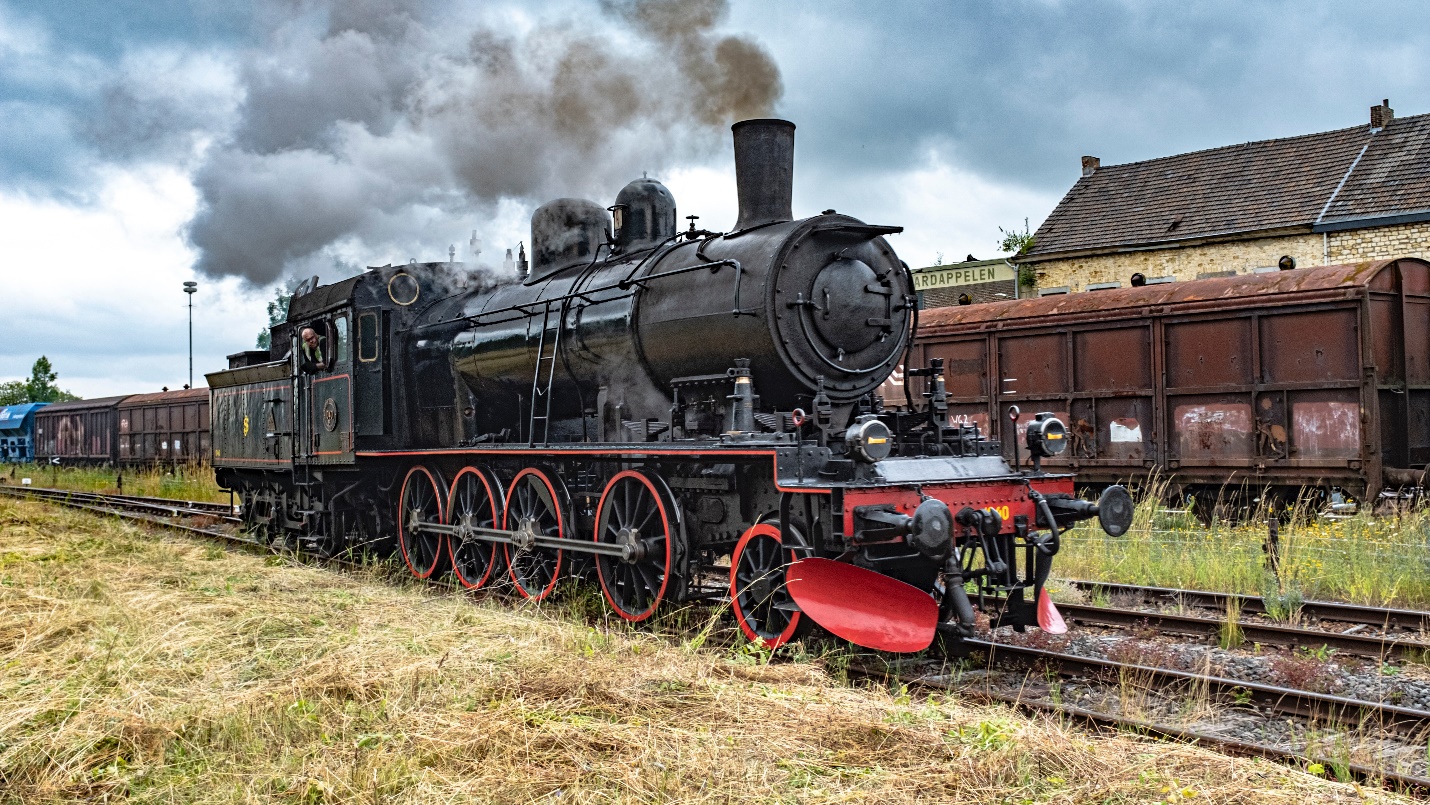 We will again hold the Silent Auction at the WRAP Conference.  Please fill out and attach the form that is stapled to the back of this letter to your item.  You will also find that we have attached a list of silent auction ideas.  You can drop off your item on Wednesday before 5:30 pm.  Ask at registration where to take your auction item.We appreciate all of the items that you will provide.ThanksKimberly RosenauSilent Auction ChairKimberly.rosenau@gmail.comSILENT AUCTION BID SHEETDonated By: _____________________________Description:_________________________________________________________________________________________________________________________________________________Retail Value: ______________________________    Starting Bid: ________________________MINIMUM BID INCREMENTS $ ________________                  BIDDER NAME / NUMBER						        BID AMOUNTSilent Auction SuggestionsA Spot of Tea: Combine a pretty tea pot with plenty of tea (both bagged and loose leaf) in a variety of flavors: fruit, herbal and black. Include a tea steeper, honey, crackers, cookies, biscotti, truffles and a tea towel. Chocolate Celebration: Create an assortment of gourmet chocolates, caramels and chocolate-covered fruits, nuts and coffee beans.   Cheers to Beer: Create an assortment of craft beers and light snacks.Wine & Cheese Basket: Assorted wines, wine glasses, cheese and crackers and chocolates.One-stop Wrap Shop: Fill this basket with rolls of wrapping paper of all different patterns and textures, plus bows, gift bags, gift tags, tissue paper, colorful tape and scissors.Let Your Candles Shine: Assorted candles, candle warmer or a diffuser.Pet Basket:  Gather a wide selection of toys, treats, grooming and supplies for dogs or cats.Holiday Basket:  Create a basket for any holiday or season.Paint for a Cause:  Jumpstart a workshop for aspiring painters with an easel, apron, canvases, oil and acrylic paints, watercolor, brushes and palettes. Scrapbooking: Create a basket with a scrapbook, scrapbooking paper, stickers, glue and pens. Auto Detailing: Gather glass windshield wipes microfiber towels, car wash mitts, spot sprays, and car wax and air fresheners. Date Night: Create a basket with movies, popcorn, boxed candy and a blanket.At-home Salon: candles, lotion, bubble bath, bath bombs, lotion, wine and candles.Dude Crate: Gather items like fine cigars, whiskey and savory snacks.Fitness Guru: Yoga mat, dumbbells, resistance bands, a "smart" water tracking bottle and fitness DVDs. Grill Master: Stock a cooler with a picnic set, pork and barbecue rubs, marinades and grill accessories like thermometers, rotisseries and an apron.Home & Garden: Bird house, bird feeder, different succulents, gardening tools, seeds, gloves, Store it all in a sturdy ceramic, metal or wooden planter.Fun in the Sun: Sunglasses, beach towels, sand toys, sunscreen, tropical beverages. Store in a big straw tote, suitcase or on a beach chair, with bright decorations like paper umbrellas and leis. Holiday Cheer: Gather all the necessities for a cozy hot chocolate party, including 4 ceramic mugs, marshmallows, gourmet hot cocoa mix, cinnamon sticks, holiday movies and thick knit blankets.Ultimate Sports Fan: Include themed merchandise like official equipment, a framed signed jersey, pilsner glasses, ballcap or hatMorning Wake-up Call: Have a variety of coffee, creamers, sugars, travel tumbler Baking for a Sweet Tooth: Must-have baking gadgets include a cookie dough scoop, assorted baking pans, measuring spoons, spatula, pot holders and baking suppliesGone Fishing: Include fishing gear like rods, reels, nets, hats and a fully equipped tackle box. Store in a big metal chum bucket. Kids Basket:  Assorted kids toys geared towards a girl or boy.1.2.3.4.5.6.7.8.9.10.11.12.13.14.15.16.